Администрация Дзержинского районаКрасноярского краяПОСТАНОВЛЕНИЕс. Дзержинское23.03.2021										№ 152-пО внесении изменений в постановление администрации Дзержинского района от 18.12.2018 № 578-п «О создании районной комиссии по предупреждению и ликвидации чрезвычайных ситуаций и обеспечению пожарной безопасности Дзержинского района»В соответствии с Федеральным законом от 21.12.1994 № 68-ФЗ «О защите населения и территорий от чрезвычайных ситуаций природного и техногенного характера», постановлением Правительства Российской Федерации от 30.12.2003 № 794 «О единой государственной системе предупреждения и ликвидации чрезвычайных ситуаций», руководствуясь ст. 19 Устава района, ПОСТАНОВЛЯЮ:1. Внести изменения в состав комиссии по предупреждению и ликвидации чрезвычайных ситуаций и обеспечению пожарной безопасности Дзержинского района, согласно приложению № 1.2. Контроль за исполнением постановления оставляю за собой.3. Постановление вступает в силу в день, следующий за днем его официального опубликования.Глава Дзержинского района						В.Н. ДергуновПриложение № 1к постановлению администрации районаот 23.03.2021г. № 152-пСОСТАВпо предупреждению и ликвидации чрезвычайных ситуаций и обеспечению пожарной безопасности Дзержинсого района№п.п.Фамилия, имя, отчествоДолжностьТел. служебный1.Дергунов Виктор НиколаевичГлава Дзержинского района, председатель КЧС и ПБ9-06-102.Астафьев Алексей ВасильевичНачальник ПСЧ-39 10 ПСО ФПС ГПС ГУ МЧС России по Красноярскому краю, заместитель председателя КЧС и ПБ9-15-563.Сухарев Сергей НиколаевичПервый заместитель главы района, заместитель председателя КЧС и ПБ9-06-124.Никитин Степан Сергеевич Главный специалист по ГО и ЧС, секретарь комиссии9-06-18Члены комиссии:Члены комиссии:Члены комиссии:Члены комиссии:5.Посохин Дмитрий АлександровичНачальник МО МВД РФ «Дзержинский»9-13-566.Волкова Елена ВикторовнаЗаместитель главы района по сельскому хозяйству и оперативному управлению9-06-137.Новичёнок Сергей НиколаевичНачальник Дзержинского ЛТЦПАО «Ростелеком»9-00-008.Бегунков Юрий АлександровичНачальник ДФ ПАО МРСК «Сибири»9-14-409-15-499.Накладыч Вячеслав ВикторовичВоенный комиссар Тасеевского и Дзержинского района в Красноярском крае (по согласованию)2-16-54 (Тасеево)10.Самохвалов Вячеслав АлександровичНачальника ОНД и ПР по Тасеевскому и Дзержинскому районам9-12-2411.Кравченко Дмитрий ВладимировичДиректор ДФ АО «КрайДЭО»9-01-9112.Голюков Сергей НиколаевичГен. директор ОАО «Дзержинское АТП»9-13-3113.Аверьянов Олег МихайловичНачальник отдела ветеринарии по Дзержинскому району9-14-3614.Егорова Татьяна ВикторовнаНачальник финансового управления9-02-7415.Садовский Алексей АлександровичНачальник структурного подразделения в с. Дзержинском ГП КК «ЦРКК»-16.Тихонов Вячеслав НиколаевичИсполняющий обязанности главного врача КГБУЗ «Дзержинская РБ»9-01-4917.Яньков Николай АлександровичДиректор ЕДДС9-01-1818.Филистович Михаил ПавловичДиректор МУП «ДКП»9-06-1819.Хорохордин Владислав ВикторовичИсполняющий обязанности начальника территориального отдела Управления Роспотребнадзора по Красноярскому краю в г. Канске (по согласованию)8 (39161) 2-71-88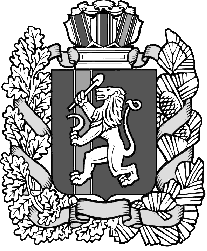 